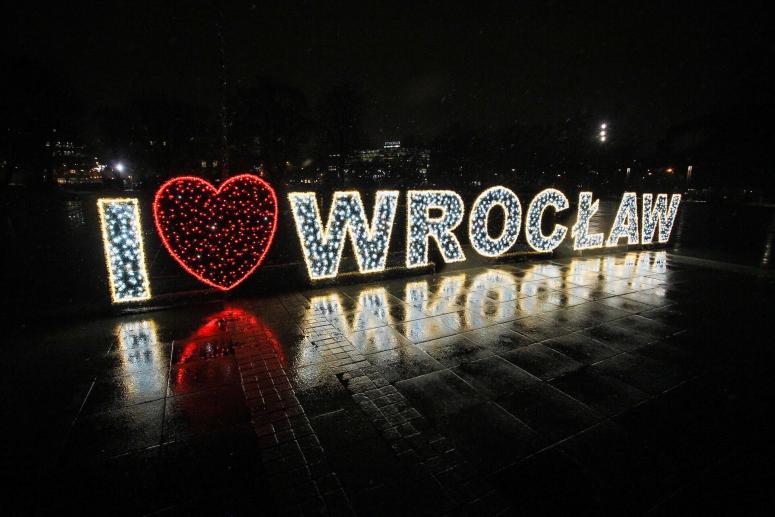 Dzisiejsze karty pracy poświęcone będą naszemu pięknemu miastu!Krótki wierszyk:„Wrocław to moje miasto rodzinneWłaśnie to, a nie inneWrocław to moje przedszkole,Które od innych wolęWrocław to moje sprawyNauka i zabawyMiasto moje miłe, gdzieSpędzam cudowne chwileWrocław to miasto krasnoludkówI szczęśliwych ludków!” Jagoda i Joanna StyburskieŹródło: tu-wroclaw.com, miastodzieci.pl, http://przedszkole90wroclaw.blogspot.com/Wrocław ma wiele wspaniałych zabytków, m.in.:Rynek 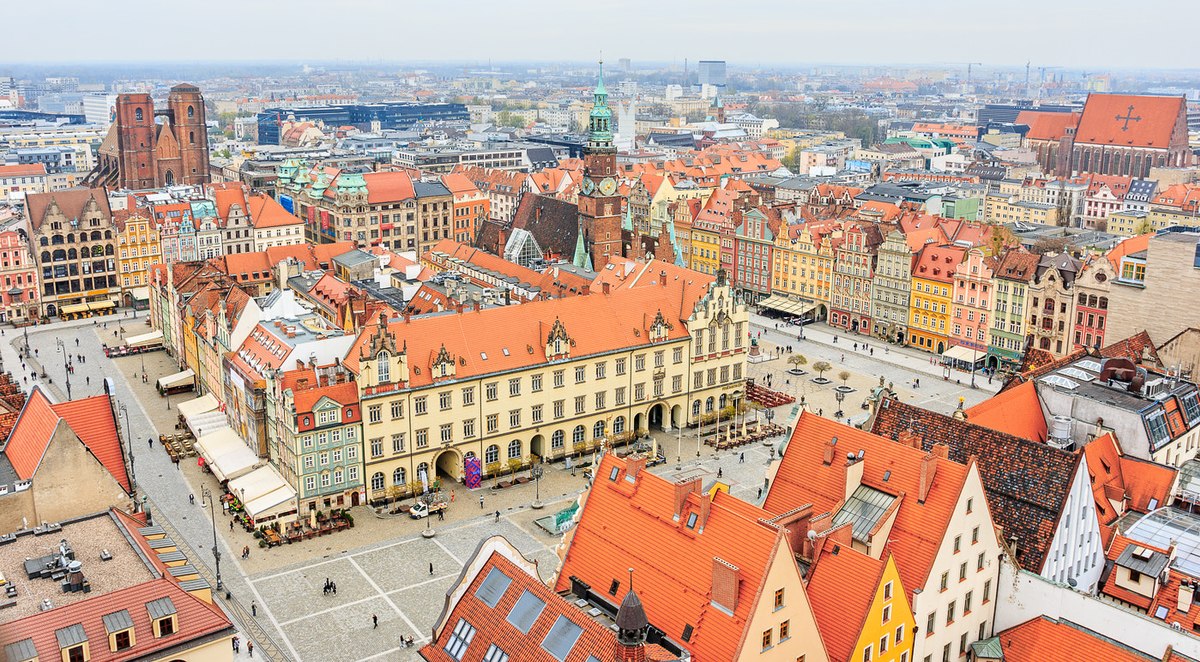 Panoram Racławicka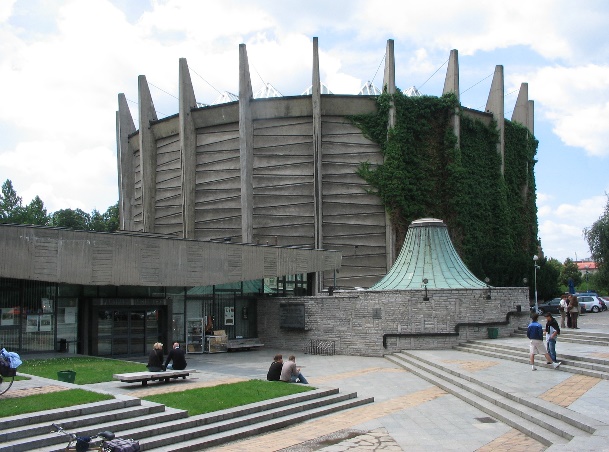 Opera 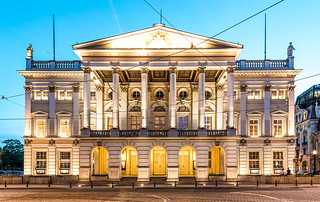 Hala Stulecia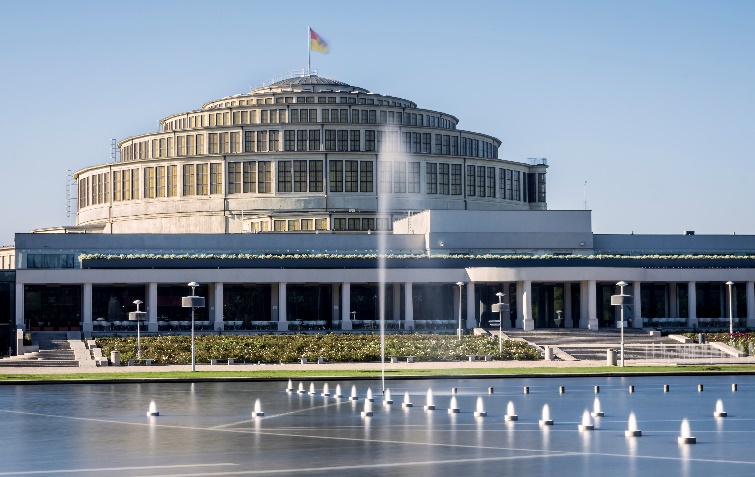 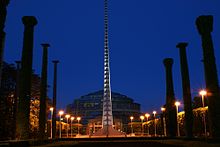 IglicaOgród Japoński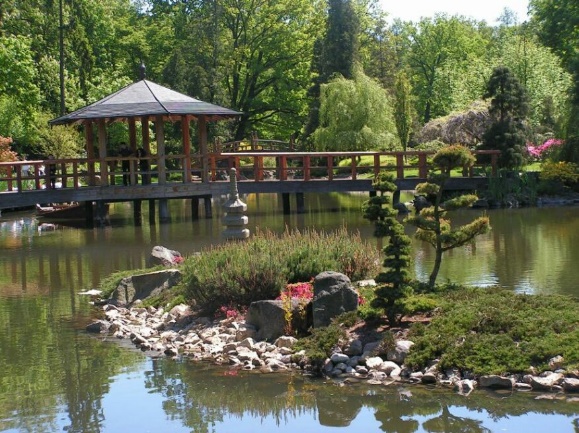 Ostrów Tumski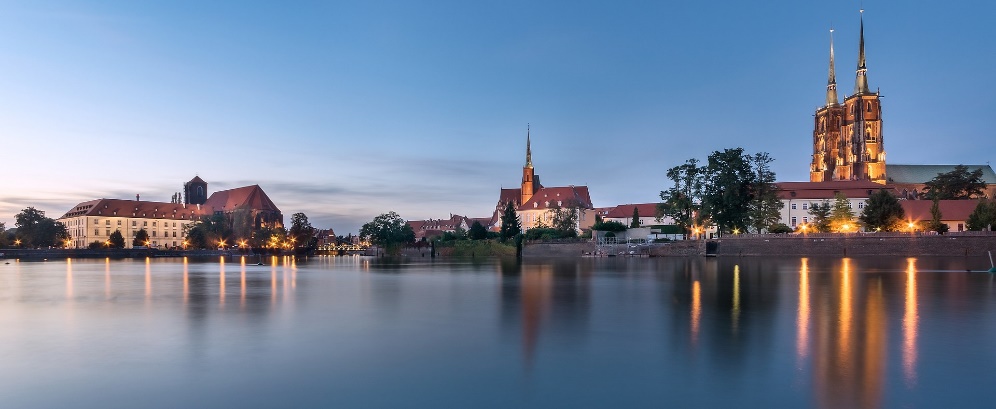 Wrocław pełen jest również krasnali, które stały się symbolem miasta. Te urocze stworki zapraszają wszystkie dzieci do szukania ich po różnych ulicach i zakamarkach.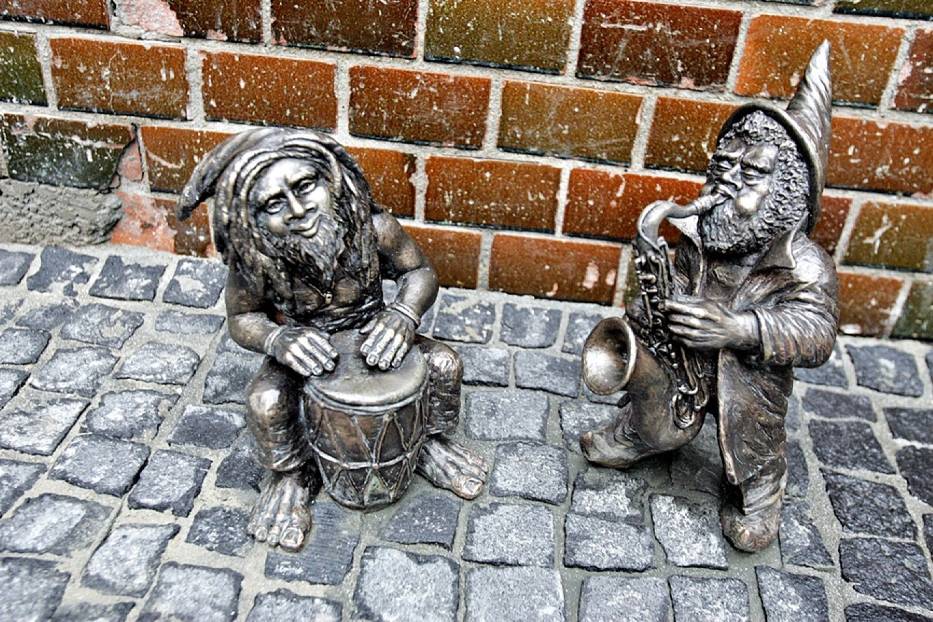 Można je szukać za pomocą mapy i wraz z rodzicami zrobić sobie niezapomniana wycieczkę po Wrocławiu. 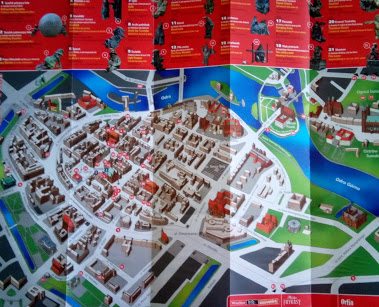 Kolorowanki z krasnalami do malowania farbami bądź kredkami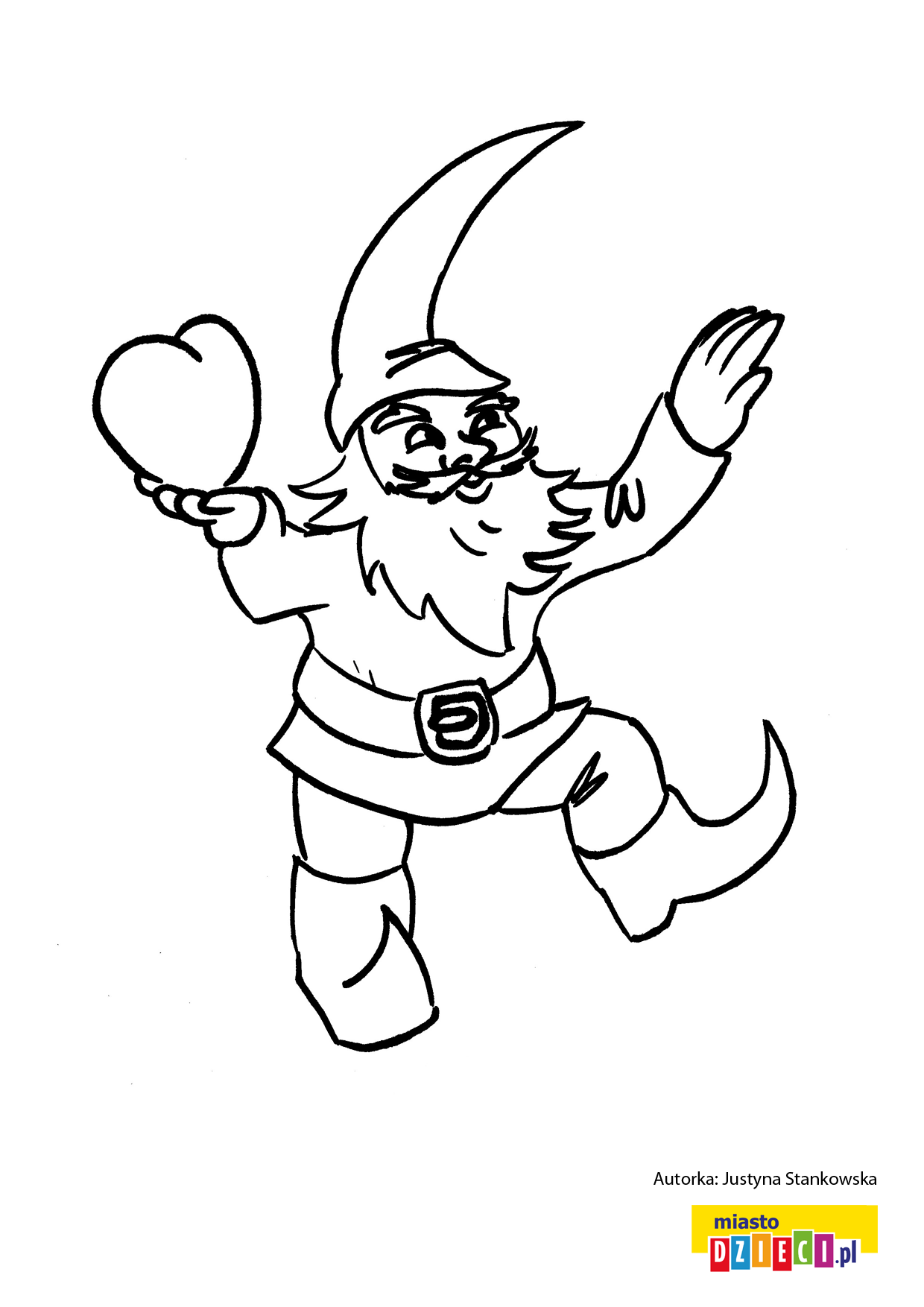 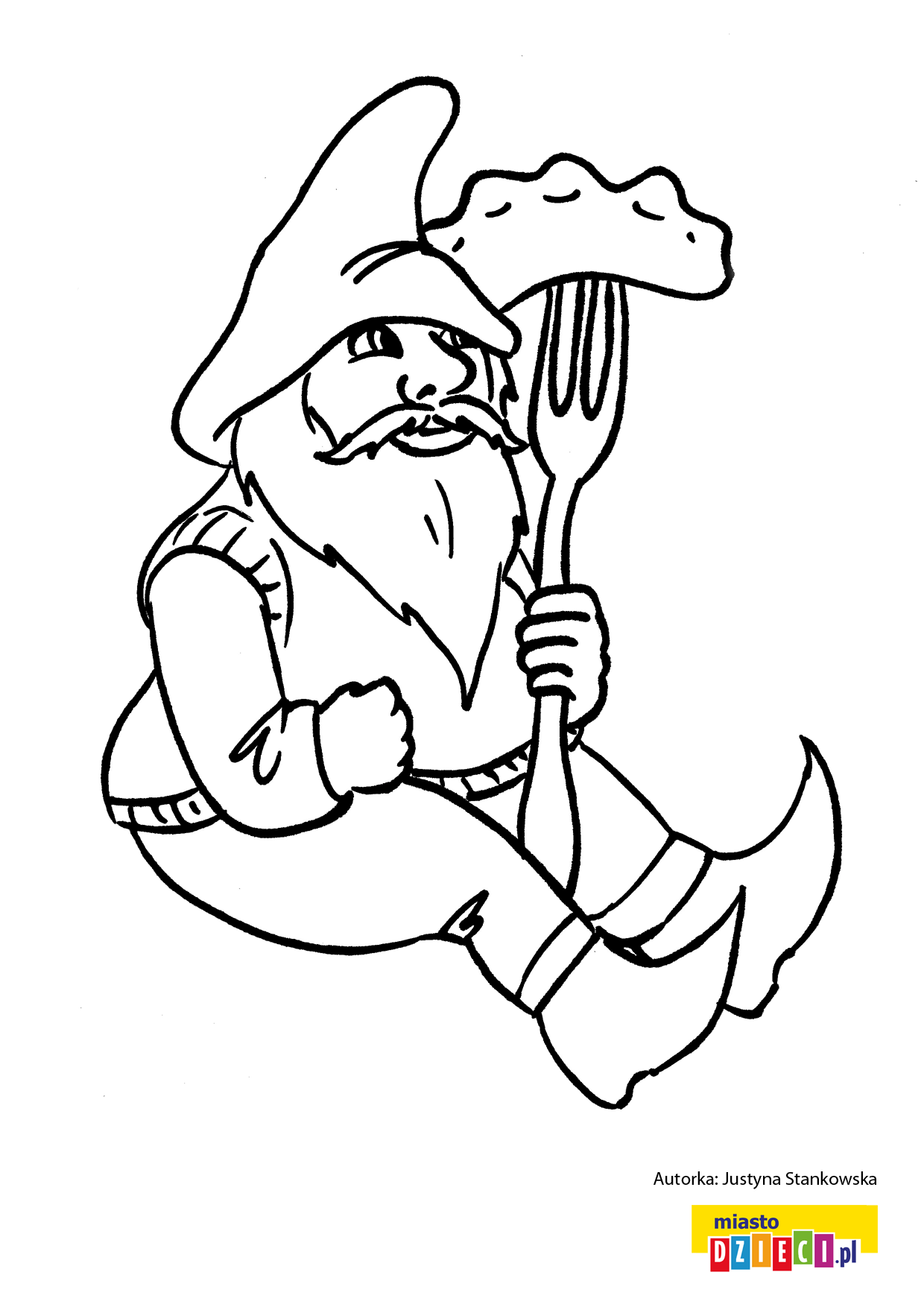 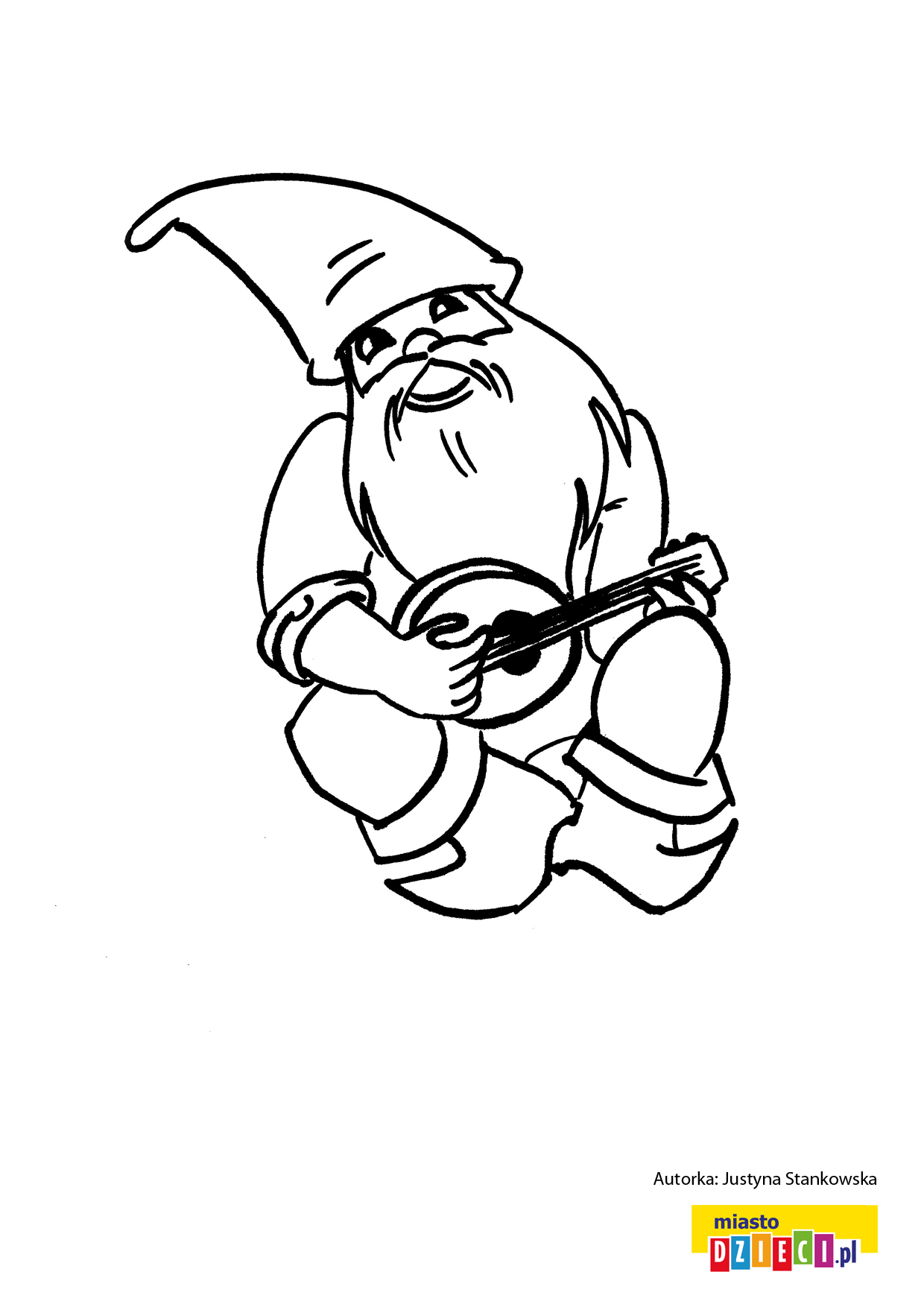 Jak każde miasto w Polsce, Wrocław ma swój herb. Tak o to wygląda. Możesz ten na dole strony pokolorować. 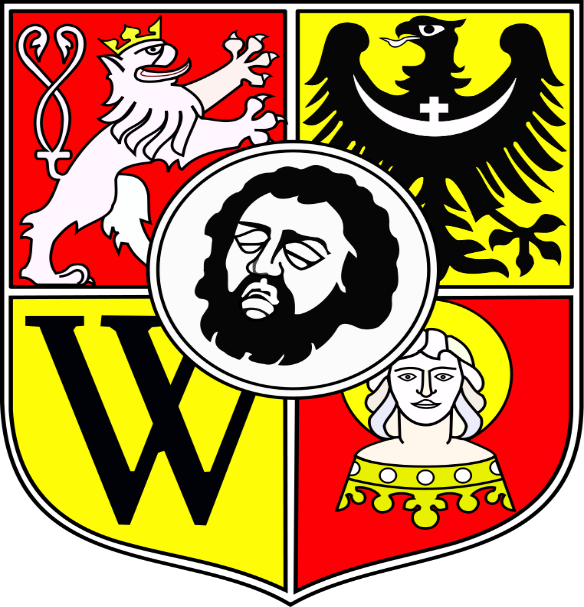 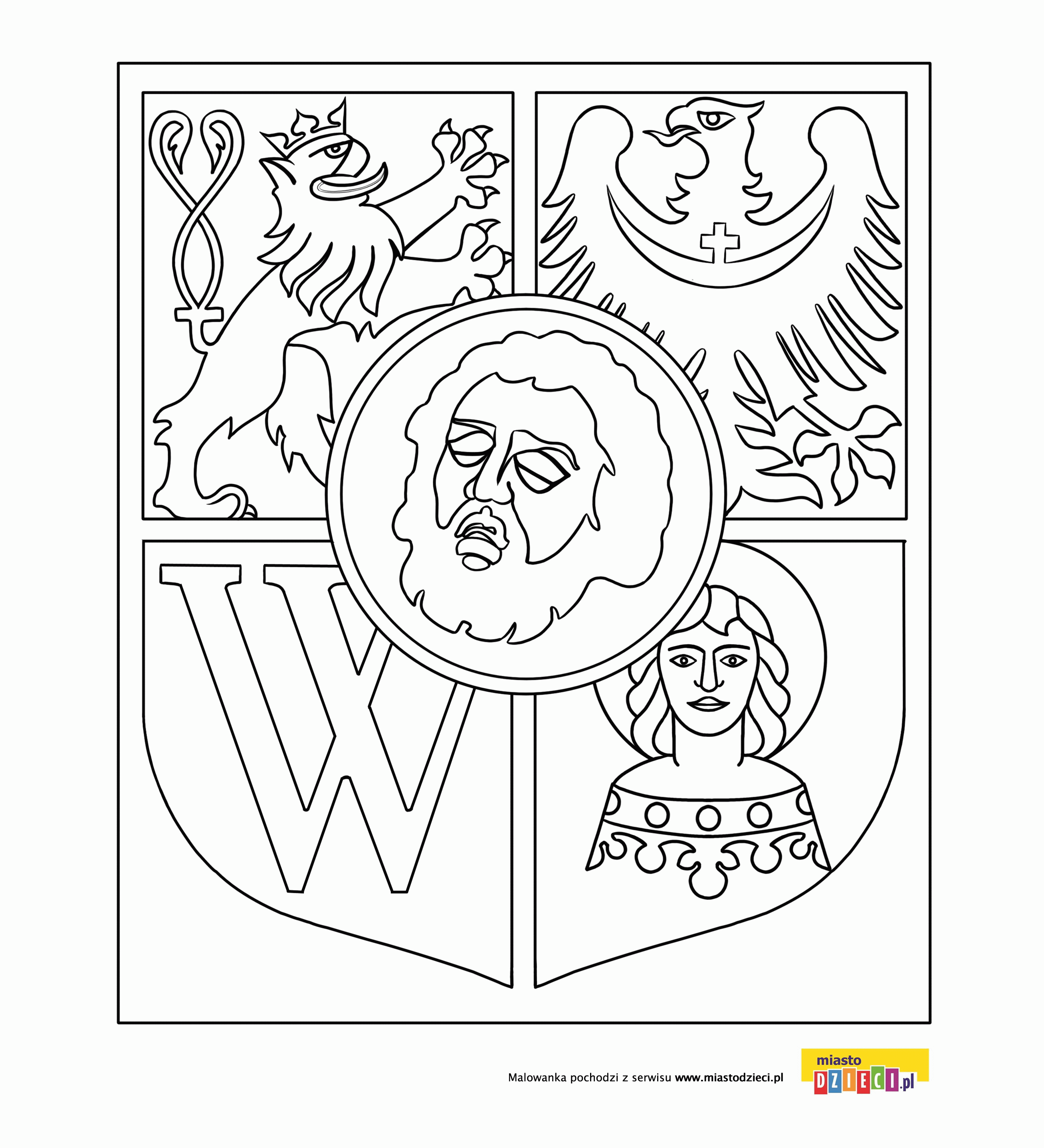 Używając plasteliny wyklej literki w słowie Wrocław. 